О проведении праздничного мероприятия «День города -2022»          В целях сохранения культурных традиций, сложившихся в Тутаевскоммуниципальном районе, в соответствии с планом праздничных мероприятий на 2022 год Администрация Тутаевского муниципального районаПОСТАНОВЛЯЕТ:        1.Провести праздничное мероприятие 6 августа «День города – 2022».        2.Утвердить состав оргкомитета по проведениюпраздничного мероприятия(приложение 1).        3.Утвердить план подготовки проведения праздничного мероприятия(приложение 2).        4.Заместителю Главы Администрации Тутаевского муниципального района - директору департамента финансов ТМР Низовой О.В. произвести финансирование праздничного мероприятия за счёт бюджетных ассигнований департамента культуры, туризма и молодёжной политики АТМР.        5.Рекомендовать начальнику Тутаевского МО МВД России Горбалюку В.Н. обеспечить необходимые меры по поддержанию порядка и безопасности граждан в местах проведения праздничного мероприятия.       6.Контроль за исполнением настоящего Постановления возложить на заместителя Главы Администрации Тутаевского муниципального района по социальным вопросам Иванову О.Н.              7.Настоящее постановление вступает в силу после его официального опубликования.Глава Тутаевского муниципального района                                    			Д.Р. Юнусов      Приложение 1                                                                                        к постановлению Администрации ТМР                                                                                                                  от 22.07.2022 №560-пСостав оргкомитетапо проведению праздничного мероприятия «Дню города – 2022»Члены оргкомитета:Управляющий делами Администрации ТМР                                       С.В. Балясникова                                                                                                    Приложение 2к постановлению Администрации ТМР от 22.07.2022 №560-пПлан подготовки по проведению праздничного мероприятия «День города – 2022» Управляющий делами Администрации ТМР                                     С. В. Балясникова              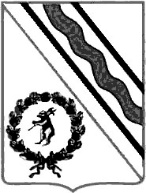 Администрация Тутаевского муниципального районаПОСТАНОВЛЕНИЕот 22.07.2022  № 560-пг. Тутаев  1.Юнусов Д.Р.-  Глава Тутаевского муниципального района, председатель оргкомитета  2.Иванова О.Н.- заместитель Главы Администрации ТМР по социальным вопросам, заместитель председателя оргкомитета  3.   Лисаева Т.В.- директор ДКТиМП Администрации ТМР, секретарь оргкомитета  4.Лобанова Н.Г.- начальник отдела надзорной деятельности Управления надзорной деятельности ГУ МЧС России (по согласованию)  5.Горбалюк В.Н.- начальник Тутаевского МО МВД России  (по согласованию)  6.Ершов С.Ю.- Глава городского поселения Тутаев  (по согласованию)  7. Бортяков В. Р.- директор МУ «Информационный центр «Берега»  8.Логинов С.А.- начальник Тутаевского филиала ФГКУ «УВО ВНГ России по Ярославской области» (по согласованию)  9.Великорецкий С.В.- директор МУП «Горэлектросеть» (по согласованию)10.Федорова С.А.- первый заместитель Главы Администрации ТМР 11.Яценко А. В.-  главный врач ГБУЗ ЯО «Тутаевская ЦРБ» (по согласованию)12Базанов МА- начальник отдела ГИБДД  МО МВД РФ «Тутаевский»13.Ясашинова Л.Н.- заместитель директора МУ «Центр обслуживания учреждений культуры»14.Никонычева С.Н.- начальник управления экономического развития  и инвестиционной политики Администрации ТМР15.Чеканова О.Я.- директор департамента образования Администрации ТМР16.Архиповский А.Н.- директор МКУ «Управление комплексного содержания территории Тутаевского муниципального района»17.Низова О.В.- заместитель Главы Администрации ТМР по финансовым вопросам – директор департамента финансов ТМР18,Федорова С.А.- первый заместитель Главы Администрации ТМР19.Авдоян О.В.- директор МУ «Районный Дворец культуры имени А.Г.Малова»» 20.Егорова Г.В.- художественный руководитель МУ «Районный Дворец культуры имени А.Г.Малова»21.Пелёвин Е.Ю.- директор МУ «Центр культуры и туризма «Романов -Борисоглебск» 22.Никанорова М.В.- директор МУСА МЦ «Галактика» 23.Степанова Г.А.- директор МУ «Районный центр культуры и досуга»24.Кочина И.В.- директор МУ ДО «Центр дополнительного образования «Созвездие» ТМР№Наименование мероприятияСрокисполненияИсполнитель1.Проведение праздничного мероприятия «День города – 2022»06.08.2022 г.Иванова О.Н.Низова О. В.Лисаева Т.В.Чеканова О.Я.Никонычева С.Н.Архиповский А.Н.Ясашинова Л.Н.Авдоян О.В.Егорова Г.В.2. Подготовка проекта постановления «О временном ограничении транспортных средств на время праздничного мероприятия «День города - 2022»:- пл. Юбилейная;- ул. Моторостроителей;- парк отдыха;- Воскресенский собор;- сквер СССР29.07.2022 г.Лисаева Т.В.Владимирова Н Л.Архиповский А.Н.Базанов М.А.( по согласованию)3.Размещение в СМИ информации по проведению праздничного мероприятия.до05.08.2022 г.Бортяков В.Р.4.4.1.4.2.4.3.4.4.Приглашение официальной делегации:-эскиз и изготовление приглашения;- обеспечение транспортом;- сопровождение гостей;- праздничный ужин.29.07. 2022 г.Федорова С.А.Иванова О.Н.Балясникова С.В.Бортяков В.Р.Никонычева С.Н.5.Благоустройство, уборка мест проведения праздничного мероприятия:- пл. Юбилейная;- ул. Моторостроителей;- парк отдыха;- площадка у Воскресенского собора;- сквер СССР06.08.2022 г.Архиповский А.Н.6.Организация работы торговли в день проведения праздничногомероприятия.06.08. 2022 г.Федорова С.А.Никонычева С.Н.7.7.1.7.2.Работа творческих площадок:- пл. Юбилейная - ул. Моторостроителей;- площадка у Воскресенского собора;- сквер СССРРабота творческих и спортивных площадок.- парк отдыха06.08.2022 г.Лисаева Т.В.Авдоян О.В.Егорова Г.В.Ясашинова Л.Н.Чеканова О.Я.Кочина И.В.8.Утверждение смет праздничного мероприятия.Заключение договоров на оказание платных услуг для проведения праздничного мероприятия (согласно смете).29.07.2022 г.Лисаева Т.В.Авдоян О.В.Степанова Г.А.9.9.1.9.2.Установка сценических площадок и их оформление:- пл. Юбилейная;- ул. Моторостроителей;- Воскресенский собор.- сквер СССР- парк отдыха06.08. 2022 г.Лисаева Т.В.Авдоян О.В.Ясашинова Л.Н.Чеканова О.Я.Кочина И.В.10.Размещение заявок:- МО МВД России «Тутаевский»;- Тутаевский филиал ФГКУ «УВОВНГ России по Ярославской области»;- ГБУЗ ЯО «Тутаевская ЦРБ»;- отдел надзорной деятельности Управления надзорной деятельности ГУ МЧС России;- МУП «Горэлектросеть»29.07.2022 г.Лисаева Т.В.Владимирова Н.Л.Ясашинова Л.Н.11.11.1.11.2.Доставка, монтаж и демонтаж звукоусилительной аппаратуры на творческие площадки города:- пл. Юбилейная;- ул. Моторостроителей;- Воскресенский собор;- сквер СССР- парк отдыха06.08. 2022 г.Лисаева Т.В.Авдоян О.В.Ясашинова Л.Н.Чеканова О.Я.КочинаИ.В.12.Подключение электропитания в день праздничного мероприятия:- пл. Юбилейная;- ул. Моторостроителей;- парк отдыха;- Воскресенский собор;- сквер СССР06.08.2022 г.ВеликорецкийС.В. (по согласованию)13.Организация работы «Скорой помощи» для оказания первоймедицинской помощи.06.08.2022 г.Яценко А.В. (по согласованию)14.14.1.14.2.Работа автотранспорта:-доставка участников творческих коллективов района;- доставка оборудования, инструментов, костюмов и т.д.06.08.2022г.Лисаева Т.ВАвдоян О.В.Дереза Е.А.Никанорова М.В.Степанова Г.А.Чеканова О.Я.15.15.1.15.2.Работа мастеров декоративно-прикладного творчества, проведение мастер-классов:- пл. Юбилейная;- парк отдыха06.08. 2022 г.Лисаева Т.В.Прохорова Ю.Н.Чеканова О.Я.Кочина И.В.16. Работа биотуалетов, которые находятся на территории г. Тутаев (правый берег).06.08. 2022 г.Архиповский А.Н. 17.Обеспечение работы переправы через р. Волга.06.08. 2022 г.Пелевин Е.Ю.